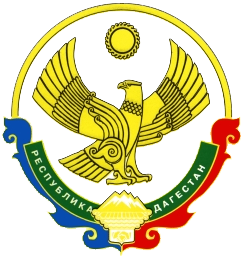 АДМИНИСТРАЦИЯМУНИЦИПАЛЬНОГО РАЙОНА «ЦУНТИНСКИЙ РАЙОН»РЕСПУБЛИКИ ДАГЕСТАН__________________________________________________________________ РАСПОРЯЖЕНИЕ от 21 июля 2017 г.                                                                   №133с. ЦунтаОб организации и проведения мероприятий, посвященных ко Дню Конституции Республики Дагестан         В целях организации и проведения мероприятий, посвященных ко Дню Конституции РД:1.Образовать организационный комитет (далее - оргкомитет) в следующем составе:Тагиров А.Р. – зам. главы МР, председатель оргкомитета;Гаджиев М.У. – управделами МР, член оргкомитета;Курбанов М.Р. – начальник МКУ «УО и МП», член оргкомитета;Газиев Г.Г. – рук. МКУ «СМИ и ИТО», член оргкомитета;Магомедов О.Г. – рук. МКУ «УСДЖКХ», член оргкомитета;Магомедов С.И. – зам. дир. МКУК «ЦТКНР», член оргкомитета;Омаров О.С. – нач. ОМВД по РД в Цунтинском районе, член оргкомитета (по согласованию).2.Утвердить план по подготовке к празднованию Дня Конституции Республики Дагестан согласно приложению.3.Опубликовать настоящее распоряжение в газете «Дидойские вести» и разместить на официальном сайте МР «Цунтинский район» в сети Интернет.4.Контроль за исполнением настоящего распоряжения оставляю за собой.Глава МР                                                      П.Ш. МагомединовУТВЕРЖДЕНраспоряжением администрации МР «Цунтинский район»№133 от 21.07.2017г.ПЛАНпроведения мероприятий, посвященных ко Дню Конституции Республики Дагестан в МР «Цунтинский район»№ п.п.Планируемое мероприятиеОтветственное лицоДата и место проведения1.Размещение в районной газете «Дидойские вести» поздравления главы МР с Днем Конституции РДРедакция газеты «Дидойские вести»,МКУ «СМИ и ИТО» (Газиев Г.Г.)21.07.2017г.2.Опубликовать в районной газете «Дидойские вести» статью посвященную ко Дню Конституции РДРедакция газеты «Дидойские вести»,МКУ «СМИ и ИТО» (Газиев Г.Г.)21.07.2017г.3.Торжественный митинг, посвященный ко Дню Конституции РДТагиров А.Р. (доклад)26.07.2017г.4.Концерт посвященный ко Дню Конституции РД МКУК «ЦТКНР» (Магомедов С.И.)26.07.2017г. 5.Наружная поддержка – баннеры и растяжки с символикой Конституции РДМКУ «УСДЖКХ» (Магомедов О.Г.)21.07.2017г. по 28.07.2017г.6.Административное совещание Управделами 25.07.2017г.7.Субботник Оргкомитет25.07.2017г.